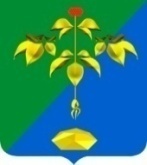 АДМИНИСТРАЦИЯ ПАРТИЗАНСКОГО ГОРОДСКОГО ОКРУГА  ПРИМОРСКОГО КРАЯП О С Т А Н О В Л Е Н И Е17 октября 2022г.                                                                                    № 1852-паО проведении открытого аукциона на право заключения договора аренды на земельный участок для ведения садоводстваВ соответствии с Федеральным законом от 06 октября 2003 года               № 131-ФЗ «Об общих принципах организации местного самоуправления в Российской Федерации», со статьями 39.11, 39.12 Земельного кодекса Российской Федерации, на основании статьей 29, 32 Устава Партизанского городского округа, администрация Партизанского городского округа ПОСТАНОВЛЯЕТ:1. Возложить обязанности по проведению открытого аукциона на право заключения договора аренды на земельный участок для ведения садоводства на отдел территориального развития управления экономики и собственности администрации Партизанского городского округа.	2. Объявить о проведении открытого аукциона на право заключения договора аренды на земельный участок для ведения садоводства адрес                         (местоположение) установлено относительно ориентира, расположенного за пределами участка. Ориентир здание. Участок находится примерно                                в 70 метрах по направлению на запад относительно ориентира. Почтовый адрес ориентира: Российская Федерация, Приморский край, Партизанский городской округ, с. Тигровой, ул. Тигровая, дом 153а. Кадастровый номер земельного участка 25:33:150101:1621.2          3. Утвердить извещение о проведении открытого аукциона (прилагается).4. Настоящее постановление и приложение подлежат опубликованию в газете «Вести», на официальном сайте администрации Партизанского городского округа в сети "Интернет" и на официальном сайте торгов.5. Отделу имущественных отношений управления экономики и собственности (Е.А. Бурдина) обеспечить заключение договора аренды земельного участка с победителем аукциона и осуществлять контроль за его исполнением. 6. Контроль за исполнением настоящего постановления возложить на и.о. руководителя управления экономики и собственности администрации Партизанского городского округа Н.Л. Мурашко.Глава городского округа                                                                  О.А. Бондарев